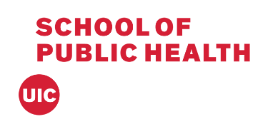 MPH Applied Practice (AP) Experience Preceptor EvaluationPlease use this evaluation to assess the student’s performance and professional conduct during the AP Experience. You can provide additional feedback and/or examples at the end of the evaluation, especially if the student exceeded or did not meet expectations.  Overall, how satisfied were you with the student’s performance during the AP Experience? 4-point Likert scale: To a great extent, Somewhat, Very Little, Not at allAre you interested in mentoring/supervising other MPH students at your organization for their AP Experience? Y/NOPEN ENDED QUESTIONS Please describe the ways in which the student’s AP Experience benefited the organization? Any additional comments regarding the student’s strengths or areas for improvement?Overall Assessment of WorkNeeds Improvement Met Expectations Exceeded ExpectationsN/A or did not observe Knowledge/Skills: The student had the knowledge and skills to perform the duties they were assigned.Quality of Work: The student’s work was at an acceptable professional level (student followed instructions/procedures and the work was accurate and thorough) Professionalism & Interpersonal Skills  Needs Improvement Met Expectations Exceeded ExpectationsN/A or did not observe N/A or did not observe Appearance: The student dressed appropriately for their activities. Communication:  The student had the ability to articulate their ideas clearly and effectively in written and oral forms, listen to others, and provide information to preceptor and staff in a timely matter. Critical Thinking/Problem Solving: The student used sound reasoning to analyze issues, make decisions, and overcome challenges. Work Ethic: The student demonstrated personal accountability and effective work habits (i.e. punctuality, working productively with others, time management)Initiative: The student took initiative while working on projects and asked questions at appropriate times during the process. Standard of Achievement: The student was driven to improve performance by being responsive to feedback and an inner standard of excellence.Adaptability:  The student was able to adapt to change in the work environment; helping to define the challenges and working with others to come up with possible solutions.Teamwork: The student was able build collaborative relationships with others (colleagues, key stakeholders, clients, community members etc.) to work toward a shared goal, participating actively, and sharing responsibility and accomplishments. Respect: The student demonstrated openness, inclusiveness, and the ability to interact respectfully with all people and understand individual differences. Service: The student had the ability to engage in culturally competent public health practice and research. 